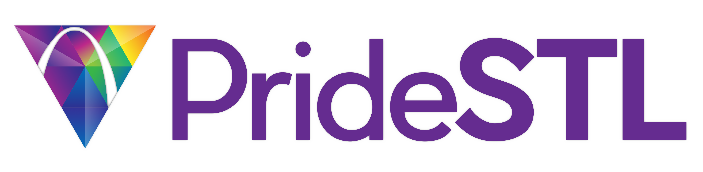 Board MeetingMeeting Minutes02/13/2023Commerce Connect BuildingCall to Order 7:12pm AttendanceOfficers:[P] Marty Zungia	            [P] Jesse Doggendorf              [P] Morgan Morris 	      [E] Jason Johnson                                       President      	                  Vice President                              Secretary  		            Treasurer [P] Todd Alan    	           [E] Jordan Braxton                    [P] Cat Criswell 	 	      [P] Bryon Endy	[P] Matt Harper 	           [E] Clayton Higgenbotham      [P] Felicia Jackson 	      [P] Dottie Klenke                      [P] Frank Nowicke   	           [P] Arthur Nunn	 	           [P] Dee Richard 	   12/15 Board Members Present   Coordinators:[A] Ellie Bledsoe		[E] Dean Fults			[P] Shawn StokesGuests:Patrick from EventOps.Changes to the Agenda No changes. Cat/Harper Motion Passes. Approval of Minutes  Cat/Felicia Moved to approve 1.09.2023 minutes. Motion Passes.Board ReportsExecutive Reports: Marty Zuniga – PresidentCalendar of Events- Blues night, cards night, STL city night, kick off, Pride Idol.Festival Meetings- Change the model, hybrid model, just one meeting each month within our regular meetings. Side meetings when needed with the appropriate department. Change of festival roles, to be discussed with each person. No additional meetings this February.  Meeting with Mayor- Marty, Shawn Strokes, Bar Owners, FBI, police liaison, Alderwoman and some others had a meeting. There are no LGBTQIA+ bar owners on the CID board that oversees the security of the Grove along with a few other places in their territory. Royalty Event- Masque-RAVE event BarPM March 18th 9:30pm-1:30am. $5 cover at door. Jesse Doggendorf - Vice PresidentSponsorship Updates – Spoke with Julie today to help with outside sponsors that she could connect with. Most of our intuitional sponsors are coming back. Some sponsors had to cut their budgets, decreasing their support.Morgan Morris – SecretaryNo Report Jason Johnson- TreasurerAccounts Receivable / Aging (Refer to Email)Vendor sales $33,640 (This is our net amount after any fees)Valentine's Day ticket sales: $2,520 (Deposited as of Jan 31st, net amount after any fees) Arthur will have the total amount at the March meeting after the event as tickets are still coming in plus any money that is collected at the actual event. On the section on the Statement of Activity: Under the Royalty: This is the Meeting/Team building Marty did with Pride Royalty. Added a new report which is the Prior year to date just to kind of compare for the new Members. This is on Statement of Activity.Current Balance is $87,235 (this is stuff that has come in since Feb 1 for vendor/tickets/etc).Board Director Reports:Todd Alan | Director of SponsorshipAnheuser-Busch- There was a glitch in the contract, so had to restart some things, but now has been fixed. They are net 180, says they will backdate it to January. Kickoff party budget was cut, likely will need limited number of drinks (ticketed) and food. Spirits Partners- In talks with Titos, Bacardi, Deep Eddy. STL Blues- April 4th, Shuttle from Just John. Fundraising between You Can Play and PrideSTL. Need to see if one of the previous pride idol winners want to do the national anthem. 12 seats available for 16 and under for a suite for Pride Night.  Focus on filling those seats with Trans youth athletes. Cardinals Night June 9th.STL City SC- June 3rd Pride Night, Will have a walkout (will walk with players). No tickets for that night. Will work on singer for national anthem.Armory- Spoke with them about having a pride night, using their downstairs where the roller skate, nightclub, etc. are located.  Pepsi- Meeting with tomorrow.LHM (Union Station, 360, lodging & hospitality)- Pride Night talking with them.Cannabis Row- Multiple events have had this row at their events. Working with Julie on this. A membership will give us access to the industry from seed to store. Motion Todd moves for PrideSTL to join MOCANN Trade for $1200 for a one-year membership. Seconded by Harper. AYES 12. MOTION PASSES. *Use sponsorship budget line*    Support Section addition to our website in the sponsor section, just Logo. Don’t put the amount on the site, have it sent to sponsorship to talk with them.Jordan Braxton | Director of Public Relations & Diversity/OutreachNo ReportCat Criswell | Director at LargeNo ReportBryon Endy | Director at LargeValentine’s Day Event- at 94/100 tickets were sold. Doors opens 6pm, bar opens 6:30, food & entertainment at 7pm. Profit from tickets ~1100 + ticket sales. Will need more board volunteers.  Matt Harper | Director at LargeNo ReportClayton Higginbotham | Director at VolunteersNo ReportFelicia Jackson | Director at LargeNo ReportDottie Klenke | Director of EntertainmentNo reportFrank Nowicke | Director of Development & VendorsNo ReportDee Richard | Director at LargeNo ReportArthur Nunn | Director of EventsUpcoming Fundraising Events- Pride Idol 730pm-1030pm all Thursdays in April at Just John.  CoordinatorsEllie Bledsoe (Vendors)Dean Fults (IT)Shawn Stokes (Special Events) Old BusinessNew BusinessUpdates from Patrick from EventOps, worked on getting the maps recreated. AdjournMotion by Jesse Seconded by Felicia 8:32pm. MOTION PASSES 